Mohanned Adil OmerKhartoum • SudanCELL (+249) 0110112909 •E-MAIL Mohannedadil93@gmail.comPROFILE	I am a confidence, handworker, professional and helpful young person who is always quick to find a solution to any problem. I am confident that any service that I provide will meet an employer's requirement. I have the ability to learn and to gain more knowledge. Right now,I am looking for a suitable intermediate position with a reputable and reputable company like you.EDUCATION	Bachelor of Computer Systems and Network.	Sudan University of science and Technology, Khartoum Sudan	Graduated 2015 with honor degree.SKILLS	Strong communication skills		Leadership	reporting and documentation skills	Service Desk	 Linux (Ubuntu, Centos, Redhat, Backtrack)		Windows	active directory	 VMware and Virtual Box.	ESXI    Citrix systems   	Installing and configuring new hardware, with full documentation .	PRTG 	    NMS		System developing.		KPI Analysis.Routing and Switching Operation & Solution.	Configuration Service under Linux.		VPN specialist		Configuration of Voice over IP (VOIP)	CUCM   	VCS	SAN,NAS storage .		VRF-Lite	HSRPFortiFamily Firewall.		Stonesoft Firewall	Cisco ASA Firewall Expert COURSE	Fortinate Firewall NSE 1 by Fortinate.	CCNA security by Soft Star Training Center.CCNP R&S by Network Plus Training Center.CCIE R&S by Network Plus Training Center.IPV6 by IT Academy .Cloud computing by IEEE Sudan. CCNA Collaboration self-study.CCNA Data Center self-study.VMware vSphere environment  self-study.Certifications		CCNA R&S (Cisco ID: CSCO13009423).CCNP R&S (Cisco ID: CSCO13009423).CCNA Security (Cisco ID: CSCO13009423).NSE 1(Fortinet CN: msl0BG8m7D).
EXPERIENCE	                           Bank of Khartoum (Since November 2018).Network Security Engineer.		 Experience description and responsibility:Optimize all BOK network and find out the network weakness , and create Design and time plan to solve it.find out the network vulnerabilities and try to solve it.firewall administrator.		Vision Valley (May 2017 - November 2018).IP Engineer.Experience description and responsibility:Hands experience with Cisco Nexus switch(9K).switching (L2/L3), STP, VLANs, designing.Cisco Industrial Ethernet 3000 Series.Cisco Industrial Ethernet 4000 Series.Cisco Industrial Ethernet 2000 Series.Cisco ASR Router.FortiGate 600D.Huawei routers such as AR 200 and AR 2831 series.Troubleshooting Collaboration on cisco CUCM,CUC, VCS, CME. Plan, design, install, and maintain wireless, local and wide area networks, load balancers including the recommendation of system software and hardware.Research, analyze, plan, and develop hardware and software requirements.ASA Firewall specialist.FortiGate Firewall Full configuration.Cyberoam firewall.Basic configuration for Juniper. Citrix XenApp Servers installation and support.Troubleshooting for in complex network environment.matrix-navan-cnx200 IP-PBX server.Key Projects in Vision Valley:Hydro Power generation Project (two month).Work as: Project manager.In Hydro Power generation Project, we are installed 4 LAN networks in different location and 4 Wireless link P2P to provide connectivity between sides and providing layer 2 security, there were two teams in this project, network team and wireless team.My Responsibility:Project planning and development of technical proposal.Coordinate teams and work order.Set and follow the schedule.Develop the team in case of need for technical information.Write daily reports and submit them for management.ALPHA Project.In alpha project we provide two services for customer internet service and connectivity service through WIMAX instruction connecting with network Component.Work as: Network Team Leader.Enhance ALPHA infrastructure and performance.Planning for ALPHA devices. Set planning for future cases.KPI Analysis.Solve any LAN issues in customer side and provide customer needs. Lead the network team. develop network & wireless field Engineers to fast solve customer issues.testing the WIMAX devices (ZSpark), to find security vulnerabilities and contact vendor  to solve it.securing alpha infrastructure and ensure MSB for all devices. Key Technology used :	On Cisco ASR Routers :VRF Lite.HSRP.	On Fortigate firewalls :HA.VDOM.Advanced Traffic shaping.Security Polices.	On Cisco Nexuse Switches :VPC.MSTP, Design with high number of IE switches.		Network Plus Training Center (September 2015- May2017).As Network consultant engineerExperience description and responsibility:Troubleshooting the LAN/WAN for a customer network.Configuration cisco routers, switches and firewalls.Provide VPN solution for a customer on router and firewall such as ASA 5505.Redesign the internal network (VLANs,HSRP, securing ...) for a customer.Monitoring for network devises performance.Maintains a service such as DHCP,DNS.Provide security solution for a customer (secure remote access, zone base, polices and inspection ...).Participate of teaching training courses.Sudan University of science and Technology (November 2016- April 2017).Part time As Teacher AssistantGraduation Project (Oct 2014 - Oct 2015).Project Name: Enhance SSH Authentication using PKI.VolunteeringTrainer Volunteer in SDNOG (Sudan Network Operation Group)Preparing workshops for trainees and training in a realistic environment.Participate in Event Setup.

Personal data	Date of birth: 25-08-1993. 	Marital status: Single. 	Nationality: Sudanese. Reference Waleed Hashim Ali AdlanCCIE # 41999Contac info :  waleed@networkplustc.comMona Hassan BTM in Vision ValleyContact Info : +24991230860• Khartoum, Sudan • CELL +2490110112909   • E-MAIL mohannedadil93@gmail.com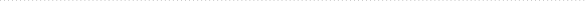 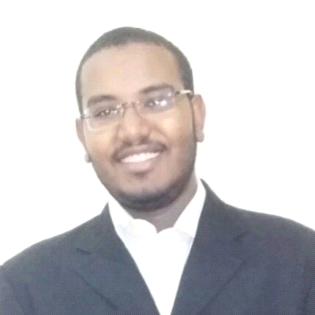 